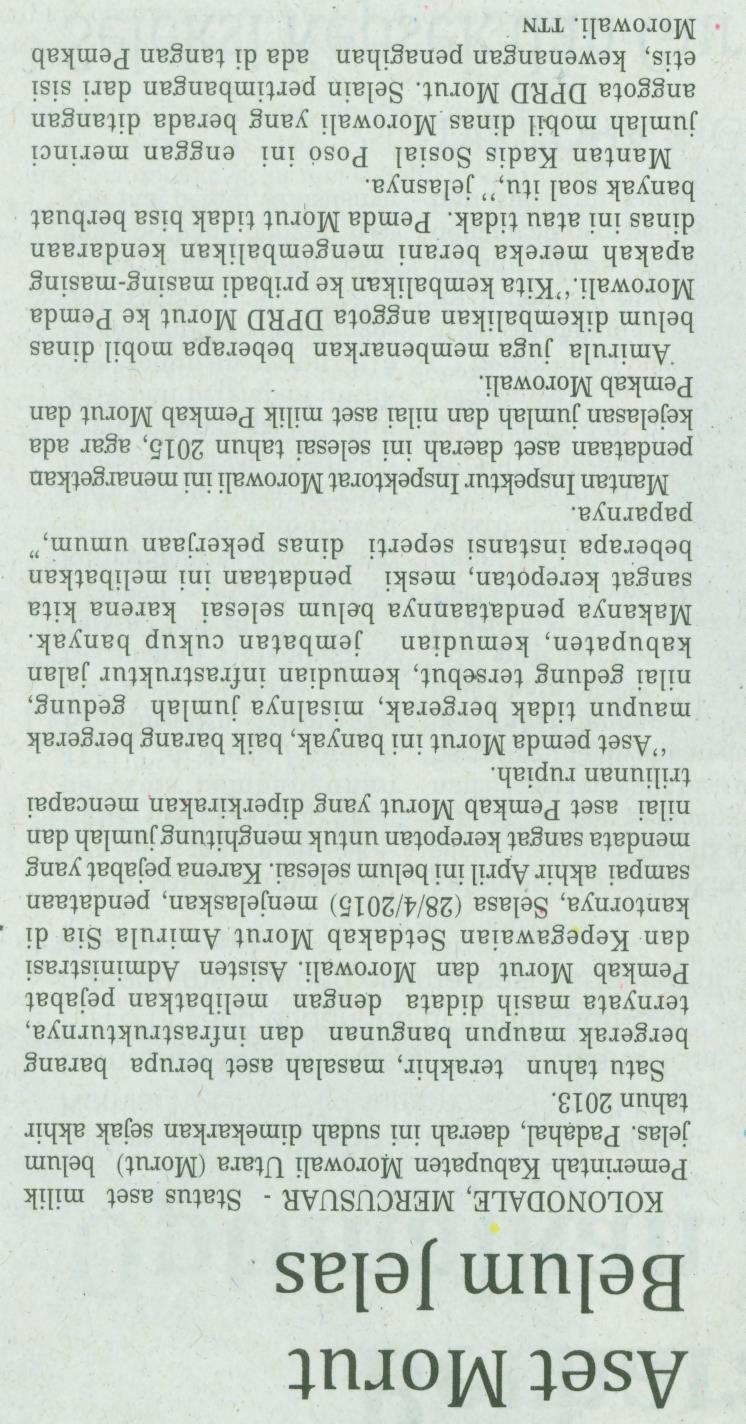 Harian    :MercuKasubaudSulteng 1Hari, tanggal:Rabu, 29 april 2015KasubaudSulteng 1Keterangan:Aset Morut Belum JelasKasubaudSulteng 1Entitas:Morut KasubaudSulteng 1